Авиационные воинские части и подразделения войск национальной гвардии РоссииЗадачи перевозка личного состава и военной техникивоздушная разведкадесантирование личного составапатрулированиепоиск лиц, находящихся в розыскепресечение нарушений на автодорогах и авиаподдержка при обеспечении правопорядка на массовых мероприятияхпереброска сил и средств спецподразделений Росгвардии и подразделений МВД Россииоказание содействия другим правоохранительным органам и формированиям в борьбе с экстремизмом и терроризмомоказание содействия федеральным органам исполнительной власти в транспортировке грузов и перевозке личного состава и гражданских лицВооружение и техника 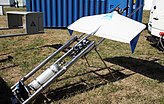                                                                              ZALA 421-16Авиационные части войск национальной гвардии имеют на вооружении самолеты Ил-76, Ан-72, Ан-12, Ан-26; вертолёты Ми-26, Ми-24П, Ми-8 различных модификацийАвиационные отряды специального назначения имеют на вооружении вертолёты Ми-8 разных модицикаций, Ка-226, Ансат, R-44, AS-355 Ecureuil, самолеты Як-40, SSJ-100, Л-410, комплексы (аэростаты) высотного наблюдения Око-1, Око-60 и беспилотники как вертолётного, так и самолётного типа (ZALA 421-08, ZALA 421-16Е, Гексакоптер ZALA 421-21).Авиация Росгвардииг. Ростов-на-Дону.   Отдел кадров  685-й отдельный смешанный авиационный полк особого назначения, в/ч 3686 (г. Ростов-на-Дону) т. 8(863)272-44-10, 8(863)210-32-87                          г. Воронеж.    Отдел кадров11-я отдельная смешанная авиационная эскадрилья специального назначения ВНГ РФ, в/ч 3734 (г. Воронеж)    т.  8-908-141-99-23.   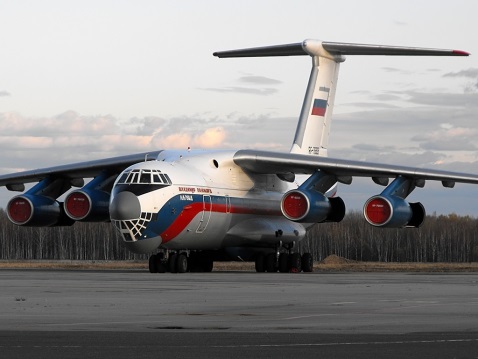 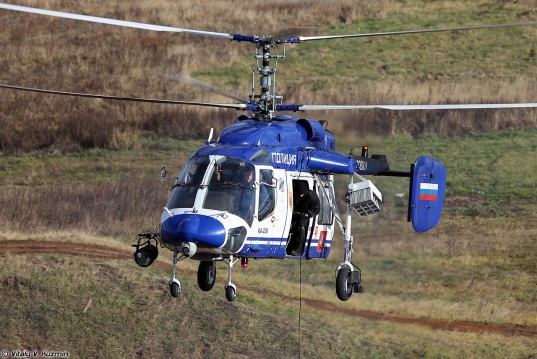 